HKMS Physical EducationDress Code to consider when doing back to school shoppingFor all students (5th – 8th grade) - Students must change into a t-shirt, athletic shorts / pants, and athletic shoes that tie. ***FOR SAFETY REASONS, SKATE BOARD SNEAKERS (such as Vans, Osiris, etc..) AND TOE SHOES WITH INDIVIDUAL COMPARTMENTS FOR EACH TOE (such as Barefoot Shoes) ARE NOT ACCEPTABLE.***  Clothing must be free of offensive signs, slogans, or language and may not advertise alcohol or illegal substances.  Clothing must be appropriately sized and worn.  Shirt straps must be at least two inches in width (no camisoles) and must cover under clothing and midriffs.  For hygiene reasons, students may NOT participate in street clothes that are worn to school that day. Please also ensure that your child has a “solid” deodorant that can be kept in their gym locker or in their bag. No glass perfume bottles or aerosol cans such as Axe Spray are allowed in the PE Locker Rooms. For 5th and 6th grade students – Students must carry their clothing to class each day as there are not enough lockers to accommodate them.  With that said, for hygiene reasons, 5th and 6th grade students are required to change into a different shirt than they wore to school before participating in PE and then must change out of their PE shirt before returning to class.  Changing into elastic waist athletic shorts or pants is encouraged but not required.  For safety and hygiene reasons Jeans and/or slacks with zippers, studs or other sharp objects are not acceptable attire for PE.NOT ACCEPTABLE IN P.E. @ HKMS: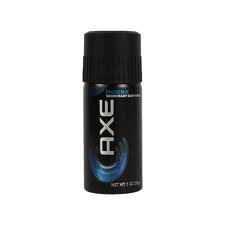 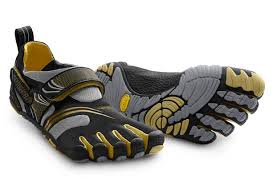 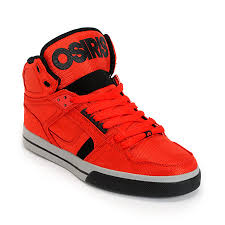 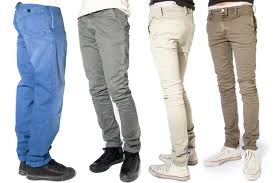 